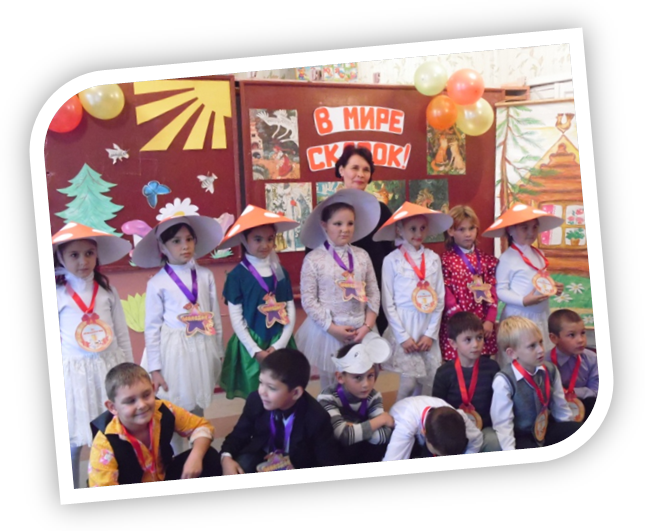 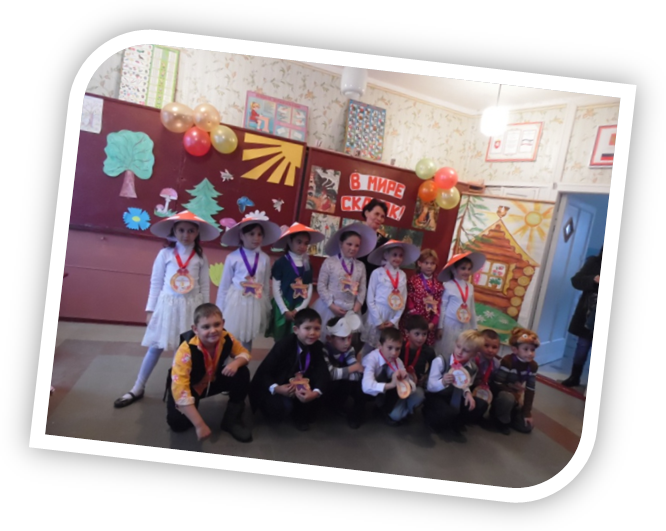 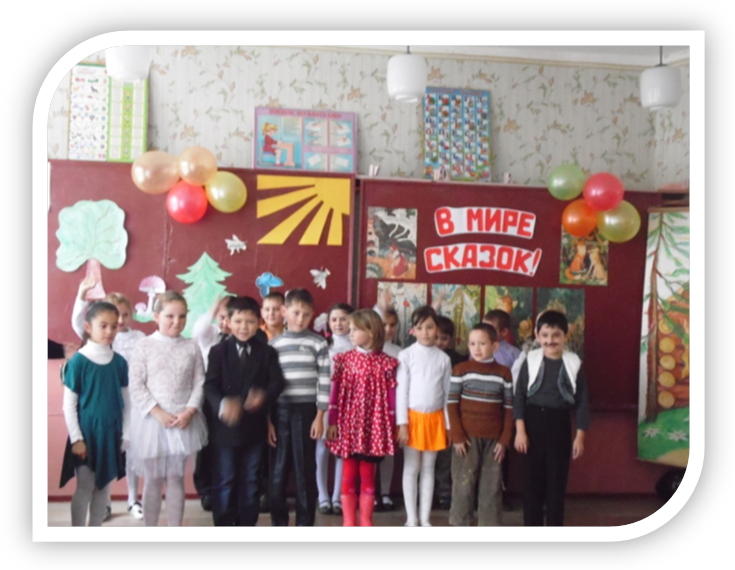 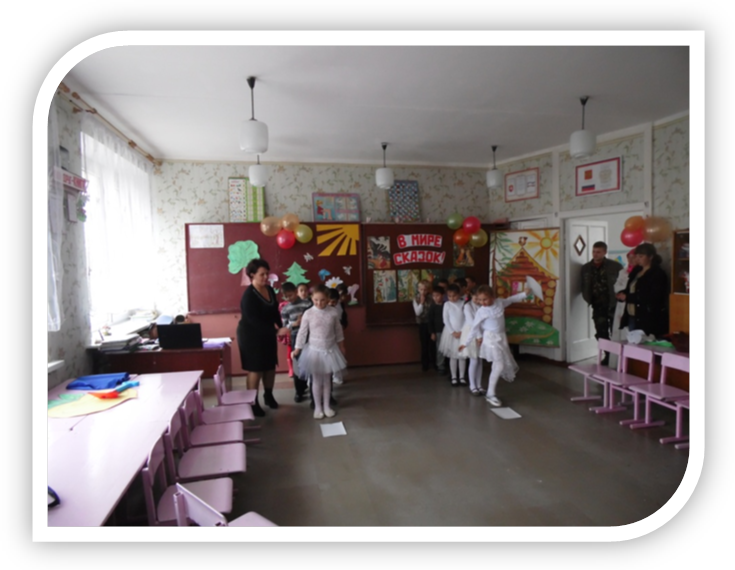 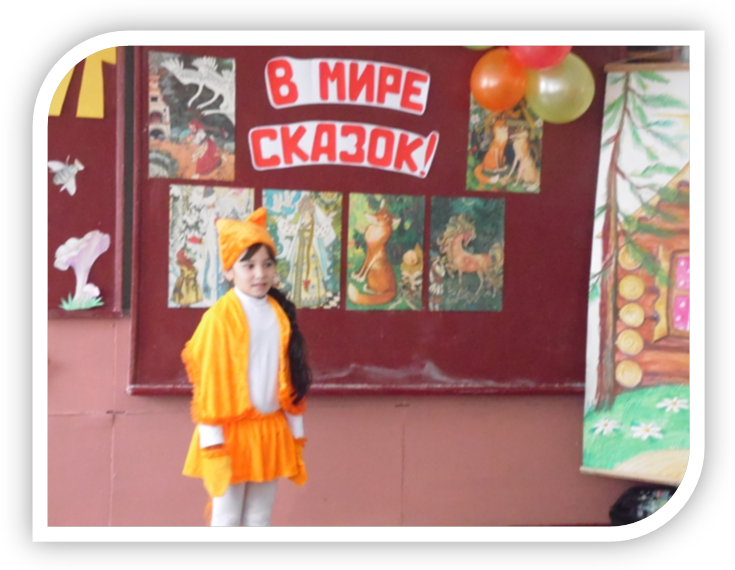 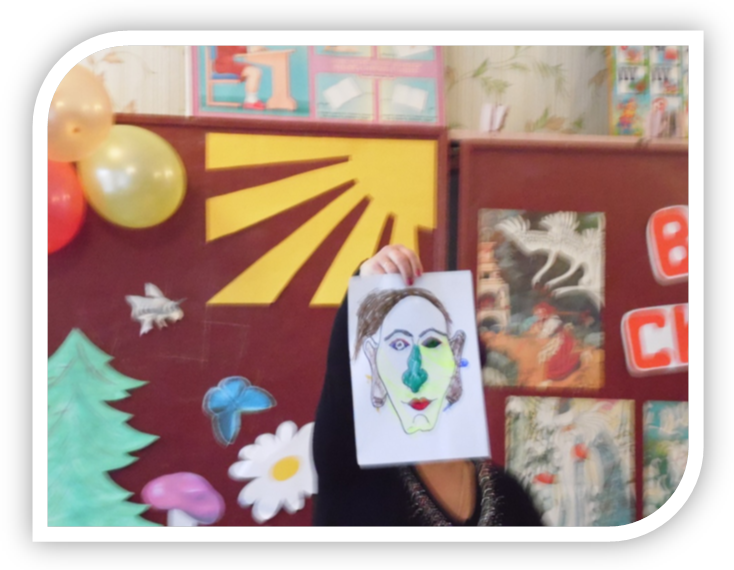 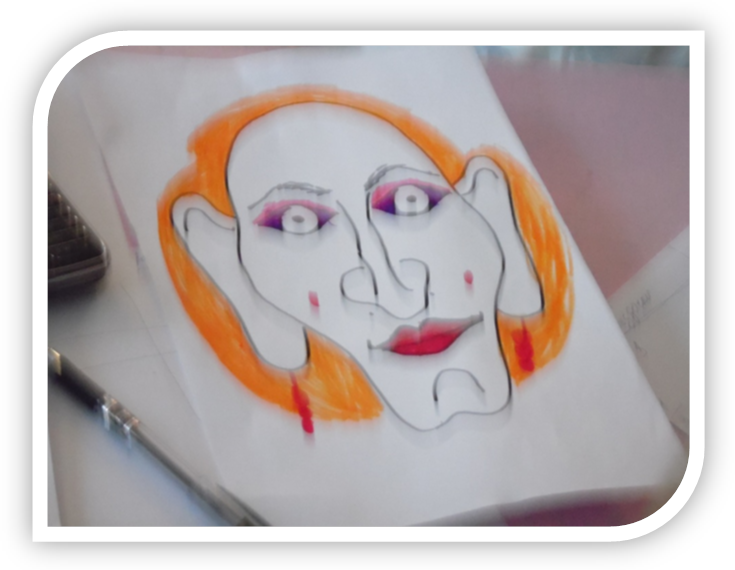 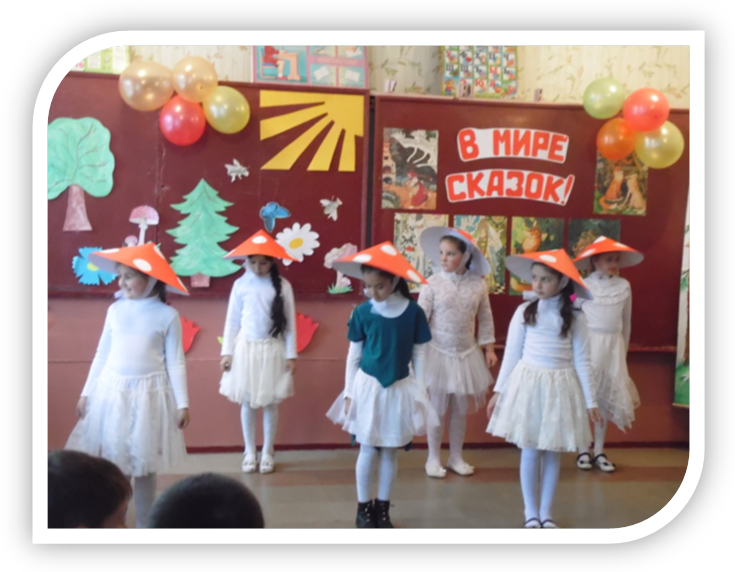 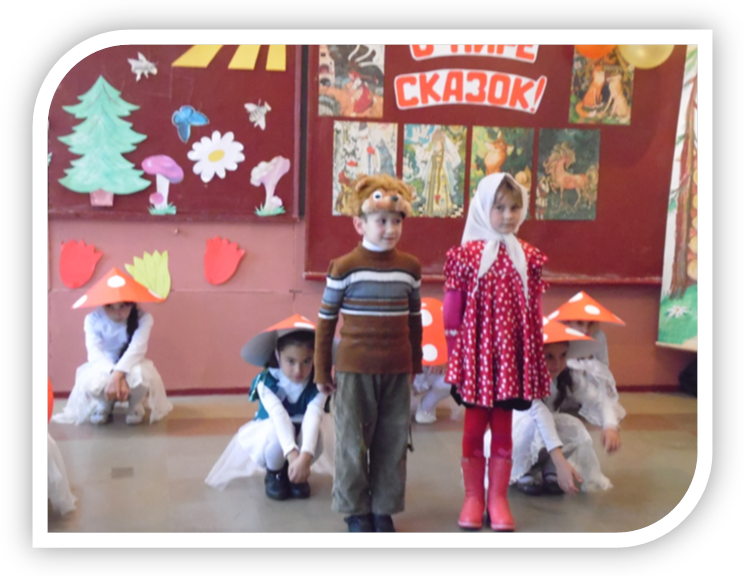 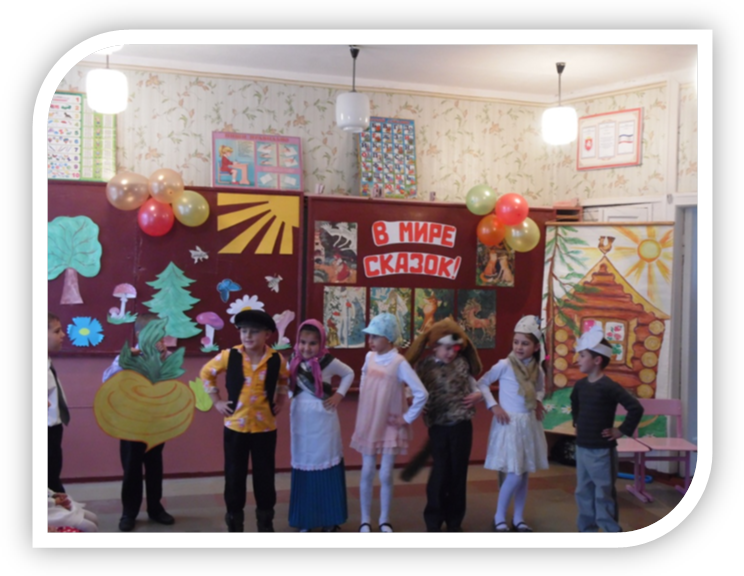 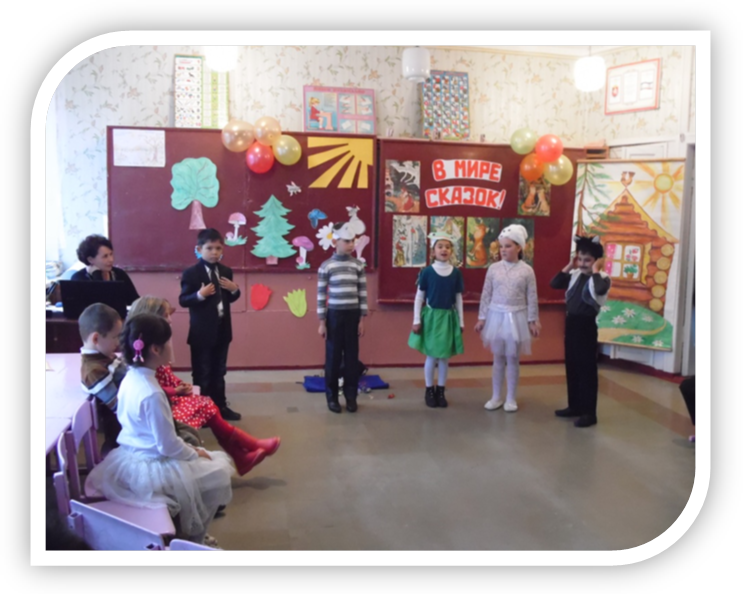                                 Конкурсная программа «В мире сказок».Внеклассное мероприятие  в начальной школе.Подготовила  мероприятие: Менасова  Сусана  Шукриевна                          учитель начальных классов  Вольновской ОШ                           Джанкойского района  Республики Крым .Цели и задачи: - прививать любовь к устному народному творчеству, к чтению;                           -развивать речь, память, творческие способности детей;                           -способствовать сплочению коллектива.Оборудование: оформленная доска; шары, подручный материал, сценические                                костюмы;  ноутбук. Ход мероприятия.Ведущий:  Здравствуйте, дорогие гости! Добро пожаловать на нашу конкурсную программу «В мире сказок».    Ребята, с раннего детства вы слышали сказки. Когда вы были маленькими, вам их рассказывали взрослые, а потом вы пошли в школу и сами научились читать. Читая сказки, мы попадаем в чудесный, загадочный мир. Сегодня мы с вами совершим путешествие в этот таинственный мир сказок. Наше путешествие пройдет в виде соревнования двух команд – «Волшебники» и «Звездочки». Представление жюри.Звучит музыка «В гостях у сказки». Дети закрывают глаза и имитируют полет.Ведущий:   Сейчас мы сядем на ковер-самолет и полетим на волшебную поляну сказок.                               На ковер мы сели,                               На поляну полетели.Слышите, как поет сказочный ветер. Споем вместе с ним. Для этого необходимо сделать глубокий вдох и на выдохе произнести «ш-ш-ш-ш». (Хором.) Ветер раскачал ветки деревьев, кусты, траву. (Дети изображают качание деревьев.) Сильный ветер потревожил жука. Жук возмущенно зажужжал «ж-ж-ж-ж». (Хором.) Давайте присядем на сказочной полянке и поиграем. (Дети садятся на места.)Давайте будем мы играть!Раз, два, три, четыре, пять…                                                             Кто в разминке победит?Конечно, лучший  эрудит!У нас сомнений в этом нет –Он самый первый даст ответ.Вопросы двум командам. Балл получает команда, первая поднявшая руку.1 Конкурс «Разминка».За кого первый раз вышла замуж Дюймовочка? (За крота).В каком городе жил волшебник, к которому отправилась Элли? (Изумрудном).Куда нельзя было садиться медведю? (На пенек).Как звали собаку Мальвины? (Артемон).Кто был по профессии папа Карло? (Шарманщик).Кто разрушил теремок? (Медведь).2 Конкурс.  Игра «А ну – ка, догони!».Ведущий: Второй конкурс «А ну – ка, догони!». Угадайте, какой героине потребовалась помощь?Маленькая девочкаЧуть больше ноготкаРодилась у матери                            В чашечке цветка.      (Дюймовочка.)Внимание! Вы сейчас должны помочь девочке убежать от жабы и ее сына. Убегать нужно по кочкам, им  для нас послужат дощечки. Для начала надо обеими ногами встать на одну «кочку», а другую на некотором расстоянии положить перед собой. Затем переступить на нее, а ту на которой мы стояли раньше, опять переставить пред собой и так далее. Начали.Подведение итогов. Победившая команда получает балл.Ведущий:  Кто поет эту песенку:Петушок, петушок,Золотой гребешок,Маслена головушка,Шелкова бородушка,                                                                    Выгляни в окошко                                                                   Дам тебе горошка.                                                                   Кто же это поет?Дети: Лиса. Ведущий:  А как в сказках лису величают? (Хитрая воровка, рыжая плутовка, Лиса Патрикеевна, лисичка- сестричка…)Вбегает лиса.Лиса: Вы обо мне? А вот и я! Услышала голоса и решила посмотреть, кто это на сказочной полянке разговаривает.                                                           Я – лисичка весела,Вам загадки принесла:     А загадки-то про книжки,                                                           Отгадайте, ребятишки.3 Конкурс «Загадки».Загадки командам по очереди. За каждый правильный ответ команда получит балл.Кто работать не хотел,А играл и песни пел?К братцу третьему потомПрибежали в новый дом.От волка хитрого спаслись,Но долго хвостики тряслись.Сказка известна любому ребенкуИ называется… («Три поросенка».)Отворили дверь козлятаИ … пропали все куда – то! («Волк и семеро козлят».)По тропе шагая бодро,Сами воду тащат ведра!Вымолвил словечко-Покатилась печка.Прямо из деревниК царю и царевне.И за что, не знаю,Повезло лентяю.  («По щучьему велению».)Красна  девица грустна,Ей не нравится весна,Ей на солнце тяжко!Слезы льет бедняжка! («Снегурочка».) Девочка спит и пока что не знает,Что в этой сказке ее ожидает:Жаба под утро ее украдет,В нору упрячет  бессовестный  крот...Впрочем, довольно! Нужна ли подсказка?Кто эта девочка? Чья эта сказка? (« Дюймовочка »  Г.Х.Андерсена.)В  этой книжке – именины,Много было там гостей.Но на этих именинахПоявился вдруг злодей.Он хотел убить хозяйку,Чуть ее не погубил.Но коварному злодеюКто-то голову срубил. («Муха – цокотуха».)Лиса:  Молодцы, ребята, все мои загадки отгадали.Ведущий: Спасибо тебе, лиса, за загадки. А сейчас посмотрим , как ты умеешь отгадывать. Ты Лиса волшебная, значит, знаешь имена детей. Поиграй с нами.4 Конкурс. Игра «Угадай, чей голосок».  ( Лиса встает спиной к ребятам. Водящий показывает на ребенка, тот должен позвать Лису.  Задача  Лисы  узнать  по голосу, кто это.)5 Конкурс «Визажистов».Ведущий:    Угадай героиню сказок.                       Нос крючком, глаза большие                        Словно угольки горят.                       Дыбом волосы стоят! (Баба – Яга.)В каких сказках живет Баба – Яга? ( «Финист- ясный сокол», «Гуси-лебеди», «Царевна-лягушка», «Баба –  Яга», «Гуси-лебеди».)Ведущий: Баба  - Яга всегда мечтала помолодеть, вот вы сейчас ей поможете. Необходимо раскрасить портрет  Баба – Яги, изменить ей прическу, наложить макияж. (Дети фломастерами изменяют портрет). Теперь в сказочном лесу никто не узнает Баба  - Ягу, такая она стала красавица!Пока дети рисуют портрет, проводится конкурс с болельщиками.6 Конкурс болельщиков. Игра «Угадай из какой сказки предмет».Яблоко («Гуси - лебеди».)Маковые баранки («Цветик – семицветик»)Хлеб («Царевна - лягушка».)Каша («Каша из топора».)Орехи («Сказка о царе Салтане…», белка)Шоколад («Айболит».)Лимон  («Приключения  Чиполлино».)Репа («Репка»)Подведение итогов.Поляна грибов. Входит Медведь и Машенька.Медведь: Здравствуйте! Не узнали меня? Да я – медведь из сказки «Маша и медведь». Хотел отвести Машеньку в деревню и по дороге собрать, угадайте что?.... По дорожке, по тропинкеВ лес за ними мы пойдем.Если место попадется,            То лукошко наберем.  (Грибы)Правильно, грибы. Ребята, а как хорошо вы знаете грибы? Отгадайте мои загадки.7 Конкурс «Грибы».Очень дружные ребята            У пенька живут… (Опята.)Где хвоинок многоватоПоджидают нас … (Маслята.)Вот в траве приметныеШляпки разноцветныеВспомните их имяНо не ешьте сырыми? (Сыроежки) Этот гриб живет под елью ,Под ее огромной тенью.Мудрый Бородач – старик,Житель бора… (Боровик.)Я в красной шапочке расту,Среди корней осиновых. Меня узнаешь за версту.А зовусь  я …(Подосиновик.) С белой юбочкой на ножке В красной шляпе, весь в сережках.Но красе его не верь,Страшен этот гриб, поверь! (Мухомор.)Маша: Мишенька, посмотри сколько грибов. Можно собрать полное лукошко. Медведь: Подожди, Машенька.  Давай спросим у ребят, можно ли собирать эти грибы? Дети: Нет, потому что это мухоморы.Медведь: Тогда пойдем поищем другую полянку.Ведущий: Но кому-то этот ядовитый гриб приносит пользу. Его едят животные, лечатся лоси. Грибницы мухомора помогают расти деревьям. От радости, что кому-то нужны, мухоморы за -танцевали. Танец грибочков8 Конкурс капитанов «Нарисуем Буратино».Ведущий:       Объявляю капитанов,                           Сильных, ловких великанов.                           Попрошу вас подойдите                          И что делать посмотрите.                          За руки скорей беритесь,                          За победу поборитесь!Капитанам команд предлагается с закрытыми глазами нарисовать Буратино. Подведение итогов.Конкурс «Домашнее задание».1 команда: Инсценирование сказки «Репка».   2 команда: Сказка о том , во что превратили животные сказочный лес. Они не знали правил поведения на природе. Инсценирование сказки «Эко - теремок».